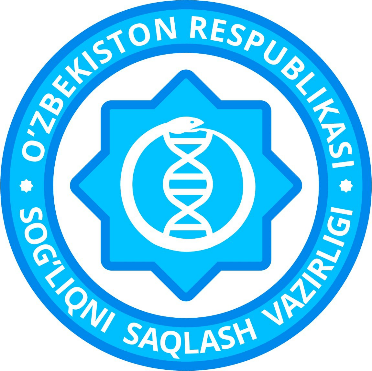 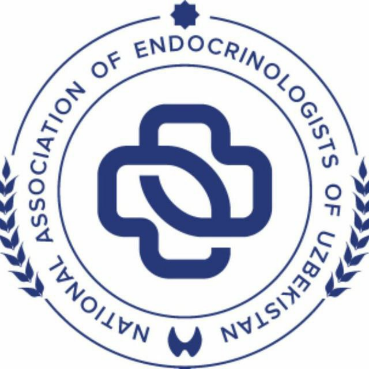 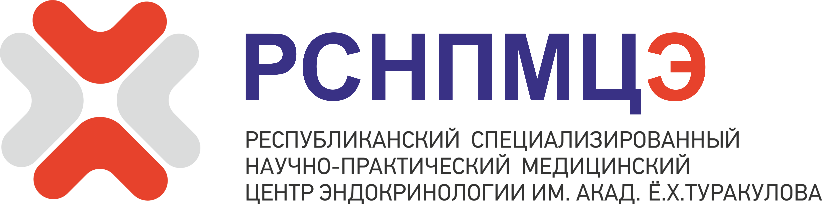 Республиканский Специализированный Научно-Практический Медицинский Центр Эндокринологии имени академика                     Ё.Х. Туракулова и Национальная ассоциация эндокринологов Узбекистана приглашают Вас принять участие во II конгрессе эндокринологов Узбекистана “INSON QADRI UCHUN”, который будет проводиться 11-12 октября 2022 года в г. Бухара, Центр молодёжи.Программа конференцииДатаМесто проведенияПлатформа подключенияСсылка для подключения11.10.2022Большой залZOOMСсылка11.10.2022Малый залZOOMСсылка12.10.2022Большой залZOOMСсылка